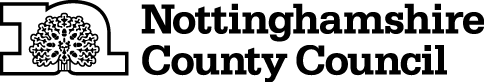 TEMPORARY CLOSURE OF BRIDLEWAY AND FOOTPATHTHE NOTTINGHAMSHIRE COUNTY COUNCIL (BINGHAM BRIDLEWAY NO.23 AND FOOTPATH NO.2)  (TEMPORARY PROHIBITION) CONTINUATION ORDER 2018NOTICE IS HEREBY GIVEN that the Nottinghamshire County Council HAS MADE an ORDER, under Sections 14 and 15(8) of the Road Traffic Regulation Act 1984, the effect of which will be: 	To continue the effects of THE NOTTINGHAMSHIRE COUNTY COUNCIL (BINGHAM BRIDLEWAY NO.23 AND FOOTPATH NO.2) (TEMPORARY PROHIBITION) NOTICE 2018.  That Notice came into force on 9th August 2018. The effects are that:-No person shall:-  proceed on foot,cause any pedal cycle to proceed,cause any horse to proceed,cause any animal to proceed 	in the following length of bridleway at Bingham in the Borough of Rushcliffe -	Bingham Bridleway No.23, from grid reference SK 6937 4057 to grid reference SK 7019 4021, comprising a distance of approximately 1020 metres.And no person shall:-  (a) proceed on foot,	in the following length of footpath at Bingham in the Borough of Rushcliffe -	Bingham Footpath No.2, from grid reference SK 6952 4046 to grid reference SK 6967 4036, comprising a distance of approximately 190 metres.IT IS INTENDED that the prohibition respecting the above highway or highways will apply as follows:-	To 8th February 2019 inclusive.The Continuation Order will come into force on 30th August 2018 and any prohibition contained in the continued Order shall apply on that day and on any subsequent day or days when it shall be necessary for the prohibition to apply to enable works to be carried out and the Order shall continue in full force until the works it is proposed to carry out are completed The duration of this Order may be extended with the approval of the relevant Secretary of State.The prohibition is required to protect the public from possible asbestos risk and in respect of the likelihood of danger to the public and damage to the paths.THIS NOTICE IS DATED THIS 29TH DAY OF AUGUST 2018Corporate Director of PlaceNottinghamshire County Council, County Hall, West Bridgford, Nottingham, NG2 7QPFor more information contact the Rights of Way office on 0115 977 5680